CURRICULUM & INSTRUCTION COUNCIL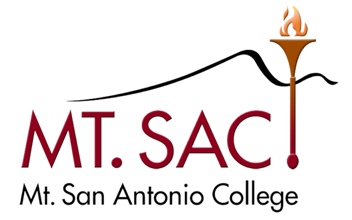 May 11, 2021 Minutes4-2460 3:30 – 5:00 PMVia Zoom MeetingX Kristina Allende, Co-ChairX Madelyn Arballo, Continuing EducationGeorge Bradshaw, Admission & RecordsX Kelly Fowler, Co-ChairX Jamaika Fowler, Articulation OfficerX Carol Impara, DL CoordinatorX Patricia Maestro, Mapping & Catalog CommitteeVacant, Assoc. VP InstructionX Dana Miho, FacultyKelly Rivera, VP Academic SenateX Dianne Rowley, Assist. Curriculum LiaisonX Pauline Swartz, Library & Learning ResourcesX Michelle Sampat, AVP Instruction DesigneeX Om Tripathi, FacultyX Chisa Uyeki, Academic Senate PresidentX Kim Leiloni Nguyen, Outcomes CoordinatorKhang Vo, Student RepresentativeGuest:  Joe Denny              Steve James              Matthew Tracy Judd               Jonathan Dee Hymer               Caroly Robinson               Meghan ChenMeeting AgendaOutcomesApproval MinutesApril 27, 2021Approved Public CommentsInformationAcceptance of MinutesDistance Learning Committee MinutesEducational Design Committee MinutesMay 4, 2021Outcomes Committee MinutesApril 20, 2021Transfer and General Education Subcommittee Minutes Mapping and Catalog Committee MinutesApril 13, 2021Motion to add the DLC minutes for April 13, 2021. Motion acceptedAcceptedAcceptedWill be brought to the next meetingNoneAcceptedNew or Substantive Program ChangesEngineering Fundamentals Engineering with Emphasis in Chemical and Materials Engineering - Level 2Engineering with Emphasis in Chemical and Materials Engineering ASEngineering with Emphasis in Mechanical Engineering - Level 1Pharmacy Technician Previously placed on hold.  EDC made recommendations to the author about changing the titles of all programs.  Author agreed to it, including all programs already at C&I. Title and catalog description modified according to EDC suggestions. ApprovedMotion to make a change to the title to read Engineering with Emphasis in Chemical and Materials Engineering Applications- Level 2. Author contacted the Curriculum Liaison to request the word applications be added. The Curriculum Liaison researched the course work and found out such courses already contain the word applications. Many of these courses are lecture/lab in which students are required to apply their problem solving learned skills. Steve James: There is destructive overlap in job titles. All classes proposed are ENGR courses, which have lab assignments but they are not near meeting job requirements. Technology and Health division requires two years of experience. We are willing to collaborate with ENGR in helping students. Kristina Allende: There has been significant compromise in changing the titles of programs and in removing job titles from the catalog descriptions. The word applications does not only refer to technical jobs. The word is about problem solving and critical thinking. It will allow students to understand that it is a problem solving based program.Joe Denny: it is not just about the word technology, but the definition. Applications was used to replace the word technology, which has the same meaning and is different from what a typical engineering program offers. There is a fundamental difference in the Mechanical Engineering degree and Mechanical Engineering Application degree. There needs to be a distinction between programs in Engineering and those in the Tech & Health division. Adding applications to the title of these Engineering programs will cause more confusion. It would be better to leave them without the word “applications.”Michelle Sampat: There have been 2yrs of conversation and discussion. Both departments want what is the best for their students and that can be addressed by counseling. All of this comes down to one term “technology”. Engineering removed the word “technology” and reconfigured the entire title to capture the other aspects of the program based on the TOP code which is a CE code. This is a request by the author. There is little chance of confusion, and it has been confirmed that there is not destructive overlap because the programs are geared for specific populations.Matthew Judd: These programs need to be differentiated. ABET certification is important because it helps students get jobs.Jamaika Fowler: These certificates were initiated by strong work force, which refers to LMI data and references other colleges, so they were proposed as technology/technician programs like other colleges but they were offered under technology such as the programs already in our Health and Tech division. One of the concerns is that there were referenced programs from 4-yr institutions but there were not such majors. They were offered as technology programs but the curriculum did not contain technology curriculum. These is how the processed evolved.Kristina Allende. These issues have been addressed/changed. The programs have no overlap. There is no reference to technician anywhere. Finally, the word application does not refer to technology because it has a different connotation.Matthew Judd: CE program are not prohibited from being transfer programs. There are CE students learning skills and realize how good they are and then they transfer.For some students it will take a long time to get an Engineering degree, but in the meantime they can get a certificate that will help them obtain skills and this would benefit students.Steve James: Our program already offers those kind of programs to students and prepares them to transfer to Cal Poly.  However, students taking PHYS and MATH courses will not be prepared to get a job. We teach them how to operate machines and tools.Kristina Allende: This is a CE program with transfer preparation. It is not a tech program creating technicians. The engineering department is creating them based on their advisory committee advice. Jonathan Hymer: There is potential, substantial overlap. Which will affect enrollment growth in our programs in an unintended fashion.Carolyn Robinson: These are trigonometry based programs so our students come with the background math needed. We have 16 programs for students to get the fundamentals, and then they will work their way up to the programs and get a job. The skills that students will learn can be applied, such as surveying. Their pay is potentially higher to start-off and while they continue their studies in engineering.Joe Denny: overlap of classes is not an issue, but the intent of the program.  Applications vs. essentials. VOTE:  Yes: 8   No: 1   Abstained: 3Motion to approved Pharmacy Technician program. Motion accepted.Approved, minor edits. Will ask about HCM1 move as required course. Approved.New CoursesNew Stand-alone coursesCourse DisciplinesItems for Discussion or ActionAP 4235 Credit by Examination and AP 4285 Credit for Extra-Institutional Learning – M. SampatAP 4051 Course Equivalencies and Variances –  J. FowlerProctoring Software Review Workgroup Recommendations – C. ImparaCurriculum Cultural Audit – K. AllendeMotion to move item 3 to Academic SenateNoneNoneRecommendation to form a work group. Unanimously recommended the proctoring software, which has the most flexibility and offers great customer service. Recommended to Academic Senate.NoneOn Hold/Tabled ItemsAP 4027 Catalog Rights – K. Allende2020-21 Meetings3:30-5:002nd & 4th TuesdaysFall 2020September 8, 22October 13, 27November 10 & 24December 8, Spring 2021March 9 & 23April 13 & 27             May 11 & 25June 8